Дидактическая игра «Сказка по клеткам»Возраст 5-6 лет Цели:* Закрепить умение ориентироваться на листе бумаги по клеткам.* Развивать образное мышление, воображение.Оборудование: карточка с клетками, фишки - картинки с изображением предметов.Методика проведения: Воспитатель предлагает рассмотреть ребенку карточку, уточняет расположение цифр на ней, и фишки с изображением предметов, предлагает назвать: кто на них изображен. Педагог объясняет задание, чтобы получилась сказка нужно внимательно слушать и ставить фишки на нужную клеточку.Воспитатель начинает рассказывать сказку: «Жила была девочка Маша (4,3), отправилась она гулять в лес (4,2). Высоко в небе парила птичка (1,2). Ласково светило солнце (1,4). На полянке Маша увидела красивые цветы (3,5). Скоро Маша увидела красивую бабочку (2,1). Хорошо летом в лесу».Если ребенок правильно выполнял задание, то получится вот такая сказка по клеткам.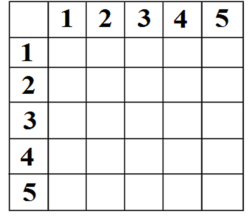 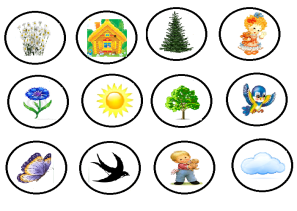 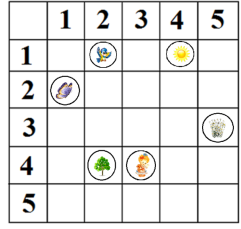 Вариантов сказок может быть очень много, все зависит от вас!При правильном развитом мышлении человек способен:Анализировать – разделять предметы или явления на составляющие компоненты.Синтезировать – объединять разделённые анализом с выявлением при этом существенных связей.Сравнивать – сопоставление предметы и явления, при этом обнаруживать их сходства и различия.Классифицировать – группировать предметы по признакам.Обобщать – объединять предметы по общим существенным признакам.Конкретизировать – выделять частное из общего.Абстрагировать – выделять какую – либо одну сторону или аспект предмета с игнорированием других.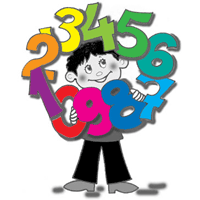 МБДОУ Детский сад № 147г. АрхангельскМатематические игры на развитие логики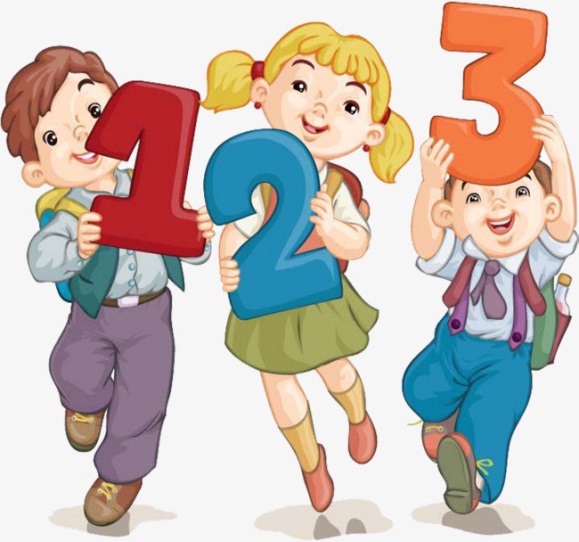 Выполнила:воспитатель Хахилева В.П.2020Дидактическая игра «Вырастим цветы» (Блоки Дьеныша)Возраст 5-6 летЦели:* Закрепить знания о геометрических фигурах.* Упражнять в умении «читать» схемы-указания.* Развивать образное мышление, воображение.Оборудование: карточка-схема — «Полянка со стебельками», наборы геометрических фигур: круги, квадраты, треугольники по 5 шт. красные, синие и желтые; схемы для серединок и лепестков цветов, готовый образец.Методика проведения:Воспитатель показывает схему полянки:
— Ребята, посмотрите, на цветочной полянке случилась беда: злая волшебница заколдовала цветы — сделала их невидимыми. Волшебной стране срочно нужна ваша помощь, нужно расколдовать цветы. Внимательно рассмотрите схемы для серединок и положите правильно нужные геометрические фигуры. А сейчас рассмотрите схемы для лепестков, будьте очень внимательны, и выложите лепестки нужными геометрическими фигурами.Воспитатель для проверки предлагает готовый образец. Оценивает деятельность детей в игре, хвалит выполнивших правильно задание. С теми, кто затруднился, проводит индивидуально еще раз игру.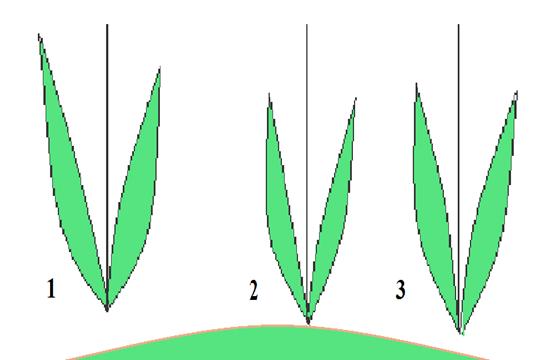   Схемы для серединок цветов.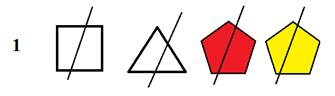 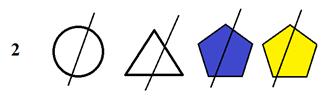 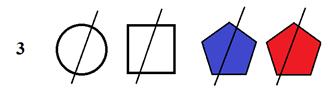 Схемы для лепестков.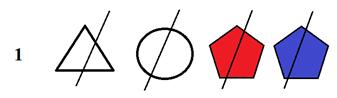 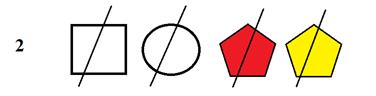 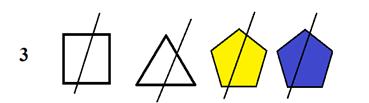 Готовый образец: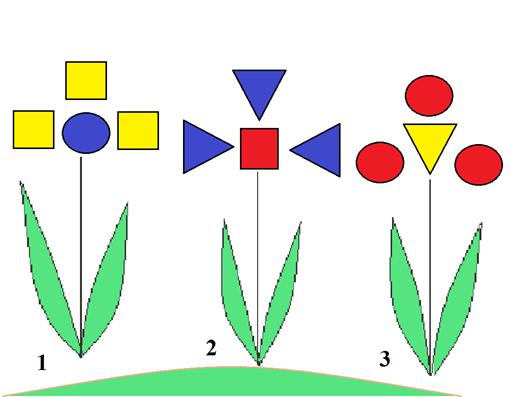 «Моделирование по схеме»Цель игры: Обучение детей моделированию по схеме.Материал: карточки с изображением геометрических фигур и схем сооружений, строительные детали.Ход игры: Детям предлагается две карты: на одной изображены геометрические фигуры, на другой – схемы сооружений. Дается задание – отобрать по схеме необходимые фигуры и приступить к моделированию. Задание можно усложнить, предложив вместо геометрических фигур строительные детали.«Разрежь и сложи»Цель игры: развитие воображения и логического мышления детей.Материал: плотная бумага, ножницы.Ход игры: Детям предлагают вырезать из плотной бумаги любую геометрическую фигуру, разрезать ее на несколько разных по размеру частей, а затем сложить снова. Детям дают возможность установить закономерность: чем больше получается частей, тем труднее сложить фигуру, но зато можно больше создать новых образов. Задание можно усложнить, предложить ребятам поменяться вырезанными фигурками. 